Correction sheet for J-O. Andersen ‘A Biodynamic Guide to Food Quality’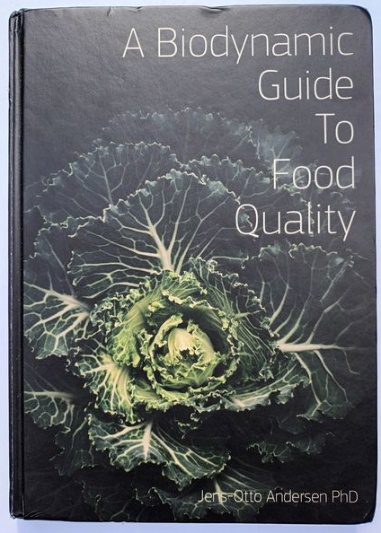 P81	Text for Figure 6: Effects of two levels of inorganic nitrogen (25, 75kg N per hectare), and of a fixed amount of deep litter cow manure, in combination with a four-step increased application of the two biodynamic field preparations 500 and 501. For the column entitled ‘Prep 1+1’, both preparations were applied once, and for the column entitled ‘Prep 6+4’, the preparations were used six and four times, respectively.P83	Text for Figure 7b: On p84 is shown a cucumber sample placed in horizontal position in a metal holder, with all slice interfaces healed after 14 days in a heating cabinet (upper). Also, a cucumber sample being tested for slice-healing properties by means of weights of 100g (lower).P91	First part of text for Figure 10: The three groups of solar and planetary forces which influence plant growth: Moon, Mercury, Venus, Sun (left), Sun (middle), and Sun, Mars, Jupiter, Saturn (right).P102	Text for Figure 3: Illustrations of pictures produced using two picture-forming methods: (a) rising picture (Steigbild; left), and (b) circular chromatography (right).P121	Text for Figure 7: Photos of three different Spelt varieties, as examples of what meets the breeder’s eye during a breeding process: Edelweisser (upper), Gletscher (middle), Copper (lower).P131	Text for Figure 11: Results from an investigation of beans (variety: Trebona) originating from biodynamic and conventional seed production, respectively. Initially, the two seed groups were cultivated in biodynamical soil, and in an aquaponic production system, respectively, whereby four groups of beans were harvested (2 seed groups x 2 cultivations; termed a1, b1, c1, d1; not shown). For the second year of cultivation, the procedure was replicated, whereby again four groups of beans were available (a2, b2, c2, d2). The figure shows the R40 values from these latter four groups. [49]P147	Text for Figure 3: Illustration of negative ‘cocktail effects’ from pesticides in drinking water on the sexual development of male rats, with pesticide concentrations according to official threshold values. Smaller effects were found from each of the four single pesticides, however, when combining the four pesticides, negative effects were alarming, with sex organ malformations caused by sex hormone disturbance, including diminished prostate and cleavage of penis (5th column from left). [21] The question is to which degree sub-clinical effects are present in male humans, given that 25 pesticide residues can be found in drinking water on numerous locations in countries such as England, Germany, and Denmark.P165	Text below illustrations in Figure 7: all six cases of ‘+ 9 drops alcohol’ are replaced by ‘+ 9 drops of water’.